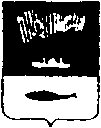 АДМИНИСТРАЦИЯ ГОРОДА МУРМАНСКАП О С Т А Н О В Л Е Н И Е    09.08.2013                                                                                                       № 2067О внесении изменений в постановление администрации города Мурманска от 26.07.2013 № 1914 «Об ограничении движения на территории муниципального образования город Мурманск транспортных средств (составов транспортных средств), габаритная длина которых (с грузом или без груза) составляет более 12 метров» В соответствии со ст. 16 Федерального закона от 06.10.2003 № 131-ФЗ «Об общих принципах организации местного самоуправления в Российской Федерации», ст. 21 Федерального закона от 10.12.1995 № 196-ФЗ «О безопасности дорожного движения», Уставом муниципального образования город Мурманск п о с т а н о в л я ю: 1.	Внести в постановление администрации города Мурманска от 26.07.2013 № 1914 «Об ограничении движения на территории муниципального образования город Мурманск транспортных средств (составов транспортных средств), габаритная длина которых (с грузом или без груза) составляет более 12 метров» следующие изменения:1.1.	В наименовании и по тексту постановления исключить слова «(составов транспортных средств)».1.2.	Пункт 3 изложить в следующей редакции:«3.	Действие дорожных знаков, запрещающих движение в дневное время с 07.00 до 00.00 транспортных средств, габаритная длина которых (с грузом или без груза) составляет более 12 метров, не распространяется на транспортные средства:-	оперативных, городских аварийных, спасательных и других служб, имеющих соответствующие опознавательные знаки и надписи;-	городских служб, задействованных на уборке улично-дорожной сети;-	на которые оформлено разрешение на проезд транспортных средств, габаритная длина которых (с грузом или без груза) составляет более 12 метров, в дневное время с 07.00 до 00.00 в соответствии с Порядком выдачи разрешений на проезд транспортных средств, габаритная длина которых (с грузом или без груза) составляет более 12 метров, в дневное время с 07.00 до 00.00, утверждённым постановлением администрации города Мурманска.».1.3.	Пункты 4, 5, 6, 7, 8 считать соответственно пунктами 6, 7, 8, 9, 10.1.4.	Дополнить постановление новыми пунктами 4 и 5 следующего содержания:«4.	Функции по выдаче разрешения на проезд транспортных средств, габаритная длина которых (с грузом или без груза) составляет более 12 метров, в дневное время с 07.00 до 00.00 возложить на комитет по развитию городского хозяйства администрации города Мурманска.5.	Просить УГИБДД УМВД России по Мурманской области              (Глебов А.Г.) обеспечить выполнение пункта 1 настоящего постановления.».1.5.	В пункте 9 дату «01.08.2013» заменить датой «15.08.2013».2.	Отделу информационно-аналитической работы и взаимодействия со СМИ администрации города Мурманска (Малышкина Е.А.) довести информацию до сведения населения города.3.	Отделу информационно-технического обеспечения и защиты информации администрации города Мурманска (Кузьмин А.Н.) организовать размещение настоящего постановления на официальном сайте администрации города Мурманска в сети Интернет.4.	Редакции газеты «Вечерний Мурманск» (Червякова Н.Г.) опубликовать настоящее постановление.5.	Настоящее постановление вступает в силу с 15.08.2013.6.	Контроль за выполнением настоящего постановления возложить на заместителя главы администрации города Мурманска Доцник В.А.Временно исполняющий полномочия главы администрации города Мурманска                                 А.Г. Лыженков